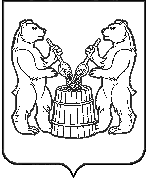 АДМИНИСТРАЦИЯ  МУНИЦИПАЛЬНОГО ОБРАЗОВАНИЯ «УСТЬЯНСКИЙ МУНИЦИПАЛЬНЫЙ РАЙОН»  АРХАНГЕЛЬСКОЙ  ОБЛАСТИПОСТАНОВЛЕНИЕот 21 ноября  2019 года    № 1515р.п. ОктябрьскийВ целях эффективного и рационального использования материальных, финансовых и кадровых ресурсов, в соответствии со статьями 57, 58 Гражданского кодекса РФ, статьей 29 Федерального закона от 14.11.2002 № 161-ФЗ «О государственных и муниципальных унитарных предприятиях», статьей 15 Положения о порядке управления и распоряжения муниципальным имуществом муниципального образования «Устьянский муниципальный район», утвержденного решением Собрания депутатов Устьянского муниципального района от 26.06.2015 № 249, Положением о порядке принятия решений о создании, реорганизации и ликвидации муниципальных унитарных предприятий муниципального образования «Устьянский муниципальный район», утвержденным решением Собрания депутатов Устьянского муниципального района от 22.12.2017 № 546, администрация муниципального образования «Устьянский муниципальный район»ПОСТАНОВЛЯЮ:1. Внести в постановление администрации муниципального образования «Устьянский муниципальный район» от 01 июля 2019 года № 798 «О реорганизации муниципальных унитарных предприятий» следующие изменения:1.1 дополнить пункт 5 абзацем «Управление строительства и инфраструктуры администрации муниципального образования «Устьянский муниципальный район» осуществляет полномочия и функции учредителя, собственника имущества муниципального унитарного предприятия «Бестужевское» в рамках компетенции, установленной муниципальными правовыми актами муниципального образования «Устьянский муниципальный район».2. Настоящее постановление вступает в силу со дня его подписания и подлежит официальному опубликованию и размещению на официальном сайте администрации муниципального образования «Устьянский муниципальный район».3. Контроль за исполнением настоящего постановления возложить на начальника управления строительства и инфраструктуры, заместителя главы администрации по строительству и муниципальному хозяйству Тарутина А.А.Исполняющий обязанностиглавы муниципального образования                           С.А. МолчановскийО внесении изменений в постановление администрации муниципального образования «Устьянский муниципальный район» от 01 июля 2019 года № 798 «О реорганизации муниципальных унитарных предприятий»